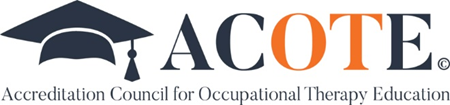 PROGRAM DIRECTOR DATA FORM
Please report any changes by completing the appropriate fields below.Submit the completed form to: accred@aota.org.New OT/OTA Program Director:Please check all programs where this new appointment applies:  OTD program    OTM program    OTA-B program    OTA program	Salutation (e.g., Dr., Ms., Mr.):       		Name:       		Credentials (e.g., PhD, OTR/L):       		Title       		Program/Department       		Institution       		Address       		City, State, & Zip       		Telephone       		E-mail Address       	Former Program DirectorIf applicable, please indicate the name of the program director being replaced:	Name & Credentials       	Please indicate if the above individual’s access to the program’s record in ACOTE Online (https://acote.aota.org) should be disabled:		Yes, please disable access to ACOTE Online 		No, this individual still needs access to ACOTE Online